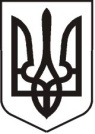 У К Р А Ї Н АЛ У Г А Н С Ь К А    О Б Л А С Т ЬП О П А С Н Я Н С Ь К А    М І С Ь К А    Р А Д АШ О С Т О Г О   С К Л И К А Н Н ЯРОЗПОРЯДЖЕННЯміського голови15.01.2020                                             м. Попасна                                                    №02/02-6                        Про проєкт порядку денного та регламенту роботи засідання виконавчого комітетуПопаснянської міської ради у січні 2020 року          Керуючись п.20 ч.4 ст.42, ст. 53 Закону України «Про місцеве самоврядування в Україні», розглянувши надані заступниками міського голови та відділами виконкому міської ради пропозиції: Включити до проєкту порядку денного засідання виконавчого комітету наступні питання:  Про погодження графіку роботи клубу «Восток», розміщеного за адресою: м. Попасна, вул. Первомайська, 108.Інформація: Висоцької Н.О. – начальника організаційного відділуПро  підсумки розгляду  звернень  громадян у  виконавчому комітеті Попаснянської  міської ради за  2019 рік. Інформація: Степанової  В.М. –  начальника загального відділу                                  Про організацію громадських робіт у 2020 році на території Попаснянської міської ради.Інформація: Бондаревої М.О. – начальника  відділу житлово-комунального   господарства, архітектури, містобудування та землеустроюПро надання в оренду нерухомого майна комунальної власності територіальної громадим. Попасна.Інформація: Бондаревої М.О. – начальника  відділу житлово-комунального   господарства, архітектури, містобудування та землеустроюПро визначення величини опосередкованої вартості наймання (оренди) житла на одну особу  по м.Попасна за IV квартал 2019 року.Інформація: Бондаревої М.О. – начальника  відділу житлово-комунального   господарства, архітектури, містобудування та землеустроюПро внесення змін до рішення виконкому міської ради від 24.04.2019 №50 «Про затвердження  орієнтовного переліку  адміністративних послуг, які  надаються Попаснянською міською радою та її виконавчим  комітетом,  інформаційних і  технологічних карток з надання адміністративних послуг (у новій редакції)» (зі змінами).Інформація: Кулік Л.А. – керуючого справамиПро затвердження протоколу № 1 від 14 січня 2020 року засідання комісії з розподілу та надання житлових приміщень для тимчасового проживання внутрішньо переміщених осіб у м. Попасна.Інформація: Демченко К.С. -  спеціаліста відділу житлово-комунального   господарства, архітектури, містобудування та землеустроюПро затвердження протоколу №1 засідання громадської комісії з житлових питань при виконавчому комітеті міської ради від 15 січня 2020 року.Інформація: Демченко К.С. -  спеціаліста відділу житлово-комунального   господарства, архітектури, містобудування та землеустрою           Регламент засідання виконкому:          Для інформації – до 10 хвилин          Для виступів     – до 5 хвилин          Перерву зробити через 1,5 години засідання на 10 хвилинЗасідання виконавчого комітету провести 21 січня 2020 року о 10.00. Міський голова                                                                                 Ю.І.Онищенко Кулік  2 07 02